OB EVROPSKEM DNEVU OŽIVLJANJA, KI LETOS POTEKA POD SLOGANOM »OTROCI REŠUJEJO ŽIVLJENJA« VASIN                 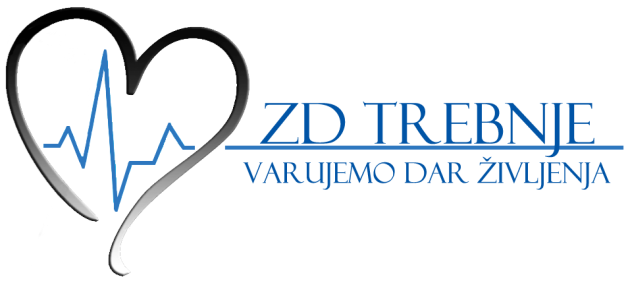 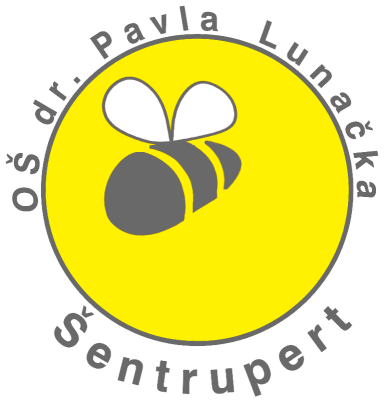 VABITA NA PROSLAVOMILIJON SRČNIH TOČK PRAZNUJEPROGRAM:1. Prva šolska ura učenja oživljanja z uporabo AED2. Otvoritev 40. stalno javno dostopnega AED v Zabukovju3. Začetek delovanja prvih posredovalcev4. Postavitev prometne signalizacije za AED5. Šentruperski otroci rešujejo življenjaProslava bo v petek, 14. oktobra 2016, v večnamenski dvorani OŠ dr. Pavla Lunačka Šentrupert  s pričetkom ob 13. uri.Učenci OŠ dr. Pavla Lunačka in delavci Zdravstvenega doma Trebnje se veselimo srečanja z vami.